HALLSTATTHallstatt se nachází v tzv. Solné komoře u Hallstattského jezera v nadmořské výšce 508 m n. m.. Společně s pohořím Dachstein a Solnou komorou patří od roku 1996 ke Světovému dědictví UNESCO. Stavby se v malebném městečku tísní vedle sebe na úzkém pruhu pevniny mezi pobřežím jezera a vysokými horami, některé jsou dokonce částečně postaveny na kůlech zapuštěných v jezeře. Ještě na konci 19. století se do Hallstattu nedalo dostat jinak než lodí nebo úzkou horskou stezkou. Spojení mezi domy stojícími u jezera existovalo jen pomocí člunů nebo tzv. vrchní cestou, úzkou cestou nad střechami domů. Teprve v roce 1890 byla do Hallstattu postavena silnice podél západního pobřeží jezera, kvůli níž musel na některých místech proběhnout odstřel překážejících skal.Přes nehostinnost horské krajiny byla oblast vyhledávána již v neolitu. Důvodem byl bohatý výskyt solných ložisek, v nichž se těžilo tisíce let. Nejstarší důkazy (např. nástroje ze staršího neolitu) se datují zhruba do období 5000 př. n. l. V roce 1846 objevil Johann Georg Ramsauer na hoře u solných dolů pohřebiště. Byla zde vykopána také jedna z prvních kováren. Čilý obchod a s ním spojený blahobyt umožnil rozvoj kultury, která se podle nálezů v Solné komoře nazývá Halštatská kultura ( 800 př. n. l.- 400 př. n. l.) a proslavila Hallstatt na celém světě. ZAJÍMAVOSTI  HALLSTATTUTuristy láká nádherná krajina, Halštatské jezero, nedaleké  ledové  jeskynní systémy (Eisriesenwelt - Obří a Mamutí jeskyně) a malebná obec Hallstatt.V obci se nacházejí dva kostely. Farní, katolický kostel Nanebevzetí Panny Marie, postavený kvůli záplavám na vyvýšeném místě. Jeho mohutná věž je jedinou dochovanou částí původního kostela z roku 1320. Ve dvoulodní stavbě se nachází nejvýznamnější kulturněhistorická památka, pozdněgotický dvojitý skládací vyřezávaný mariánský oltář, zhotovený v roce 1515.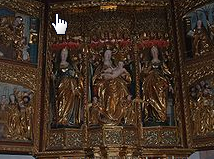 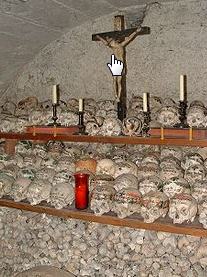 Na sever od kostela se nachází hřbitov s kostnicí ze 16. století. Mladší, evangelický kostel, má dominantní špičatou věž.Museum Hallstatt vlastní po Muzeu přírodní historie ve Vídni druhou největší sbírku archeologických nálezů z Rakouska z doby halštatské.Nejvíce se však Hallstatt proslavil těžbou soli. Nad městečkem se ve výšce 1030 m n.m. na kopci Salzberg nacházejí nejstarší solné doly (Salzwelten) na světě.  K důlním štolám vede cesta (Salzbergweg ), která dříve sloužila pro snášení obrovských kusů soli a lanovka ( Salzberg-Seilbahn ), kterou nechal v letech 1282 až 1284 postavit vévoda Albrecht I. Zřídil i tzv. Rudolfovu věž ( pojmenovanou podle svého otce, Rudolfa I. ). Věž sloužila během Solné války jako opěrný bod proti salcburskému arcibiskupovi Konrádovi IV. a byla od roku 1313 do poloviny 20. století domovem důlních dozorců. Dnes se ve věži nachází restaurace.O svátku Božího těla se už od roku 1623 každoročně koná procesí okolo jezera, při němž se používají tradiční čluny zvané „Mutzen“ nebo „Fua“, které slouží jako oltářní lodě.